泉州市2019—2020学年度上学期高中教学质量跟踪监测试卷                高二化学（化学反应原理）       　 2020.1（试卷满分100分，考试时间：90分钟）温馨提示：1．试卷共8页，1－4页为第I卷，5－8页为第Ⅱ卷。 2．请将试题答案统一填写在答题卷上。可能用到的相对原子质量：H 1     O 16     Cu 64    第I卷（选择题，共42分）一、选择题(每小题只有一个选项符合题意，本题包括18小题，1－12小题，每小题2分，13－18小题，每小题3分，共42分。)1．化学与生活密切相关，下列说法错误的是A．热的碳酸钠溶液可用于去除餐具的油污B．燃烧木柴时，采用较细木材并将木柴架空C．明矾可用作净水剂D．一次性干电池的工作原理是电能转化为化学能2．下列物质中，属于弱电解质的是A．SO2  	B．NH3·H2OC．NH4NO3  	D．BaCO33．下列化学用语正确的是A．NaHCO3的电离：NaHCO3 ＝ Na＋＋H＋＋CO2－ 3B．Na2SO3的水解：H2O＋SO2－ 3HSO3－＋OH－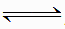 C．Fe(OH)3的溶解：Fe(OH)3 ＝ Fe3+＋3OH－D．H2S的电离：H2S2H＋＋S2−4．在0.1 mol·L−1的CH3COOH溶液中，要促进醋酸电离且使H+浓度增大，应采取的措施是A．升温          B．降温           C．加入NaOH溶液  	   D．加入稀盐酸5．关于电解精炼铜的说法不正确的是A．粗铜作阳极、纯铜作阴极           B．电解液一定含有Cu2+C．阳极反应只有Cu－2e－＝ Cu2+       D．阴极反应只有Cu2+＋2e－＝ Cu6．下列事实能用电化学原理解释的是①常温条件下，铝在空气中不容易被腐蚀②用颗粒较小的大理石与盐酸制二氧化碳，反应速率较快③远洋海轮的尾部装上一定数量的锌板，轮船不容易被腐蚀A．仅①         B．仅③          C．仅②③　　   　D．①②③7. 下列关于反应能量的说法正确的是A．已知2C(s)＋O2(g) ＝ 2CO(g)  ΔH ，ΔH表示碳的燃烧热B．若C(s,石墨) ＝ C(s,金刚石)  ΔH >0，则石墨比金刚石稳定C．已知2C(s)＋2O2(g) ＝ 2CO2(g)  ΔH1；2C(s)＋O2(g) ＝ 2CO(g)  ΔH2，则ΔH1>ΔH2D．H+ (aq)＋OH− (aq) ＝ H2O(l)  ΔH＝－57.3 kJ·mol−1，含1mol NaOH的氢氧化钠溶液与含0.5mol H2SO4的浓硫酸混合后放出57.3kJ的热量8．下列有关说法正确的是（水合离子用相应离子符号表示）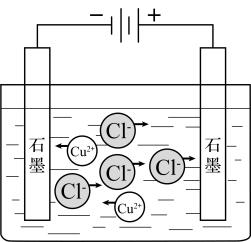 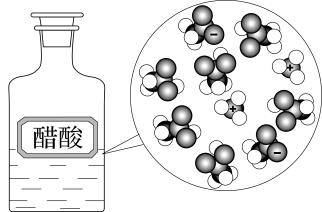 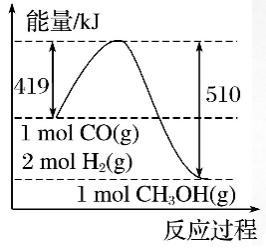 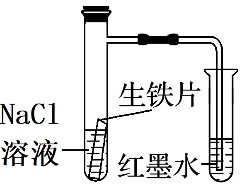 A．甲图：铁被腐蚀  Fe－3e− ＝ Fe3+ B．乙图：电解CuCl2溶液  CuCl2 ＝ Cu2+＋2Cl－C．丙图：CH3COOH在水中电离  CH3COOHCH3COO−＋H+D．丁图：CO与H2反应  CO(g)＋2H2(g) ＝ CH3OH(g)  ΔH=＋91 kJ·mol−19．甲醇是一种可再生能源，具有广泛的开发和应用前景。工业上一般采用下列反应合成甲醇：CO2(g)＋3H2(g)CH3OH(g)＋H2O(g)。能说明反应已达到化学平衡状态的是A．容器内CO2、H2、CH3OH、H2O(g)的浓度之比为1∶3∶1∶1B．生成1mol H2O，同时消耗3mol H2C．体系中物质的总质量不变D．恒温恒容下，密闭容器中压强保持不变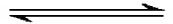 10. 工业合成氨反应为：N2＋3H2            2NH3　ΔH<0。下列因素能用勒夏特列原理解释的是①高温           ②高压            ③分离出液氨          ④加催化剂   A．仅①           B．仅②           C．仅②④　　      　D．仅②③11. 如图是可逆反应A＋2B2C＋3D的化学反应速率与化学平衡随外界条件改变（先降温后加压）而变化的情况。由此可推断下列说法正确的是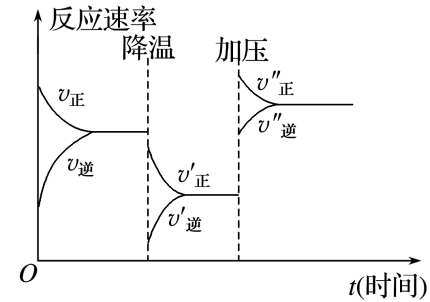 A．正反应是放热反应  	B．D可能是气体C．逆反应是放热反应  	D．A、B、C、D均为气体12．LiFePO4电池具有稳定性高、对环境友好等优点，可用于电动汽车。该电池放电时电极反应式为：正极：FePO4 ＋Li+＋e− ＝ LiFePO4，负极：Li－e− ＝ Li+，下列说法中正确的是A．可加入硫酸以提高电解液的导电性B．充电时动力电池上标注“－”的电极应与外接电源的负极相连
C．充电时阳极反应式：Li+＋e− ＝ LiD．放电时电池内部Li＋向负极移动13.利用右图所示装置进行下列实验，能得出相应实验结论的是14．在密闭容器中进行反应：A(g)＋3B(g)2C(g)，下列有关图像的说法错误的是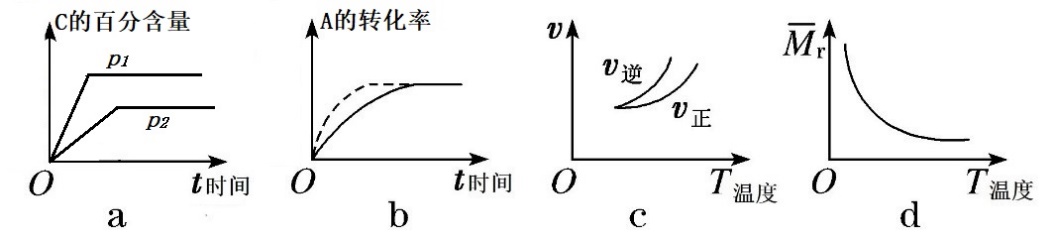 A．依据图a可判断p1>p2 B．在图b中，虚线可表示使用了催化剂时的变化情况C．依据图c可判断正反应为放热反应D．由图d中混合气体的平均相对分子质量随温度的变化情况，可推知正反应吸热15．H2S与CO2在高温下发生反应：H2S(g)＋CO2(g)COS(g)＋H2O(g)。在610 K时，将0.40 mol H2S与0.10 mol CO2充入1 L的空钢瓶中，10min后，反应达到平衡，此时水的物质的量分数为0.02。下列说法错误的是A．反应平衡常数表达式为K＝B．前10min，反应速率v(H2S)=0.001 mol·L−1·min−1C．在620 K重复试验，平衡后水的物质的量分数为0.03，该反应的ΔH<0D．在610 K时，H2S的平衡转化率α为2.5%16．25℃时的三种溶液：①pH＝2的醋酸；②pH＝2的硫酸；③pH＝12的氢氧化钠溶液。下列有关说法正确的是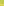 A．将①溶液用蒸馏水稀释，使体积扩大100倍，所得溶液pH变为4B．①与②两溶液的物质的量浓度相等C．V1L②溶液和V2L③溶液混合，若混合后溶液pH＝3，则V1∶V2＝11∶9D．①与③两溶液等体积混合，混合液pH＝717．已知Ksp(AgCl)＝1.78×10−10，Ksp (Ag2CrO4)＝2.00×10−12。在只含有KCl、K2CrO4的混合溶液中滴加0.0010mol/L的AgNO3溶液，当AgCl与Ag2CrO4共存时，测得溶液中CrO的浓度是5.000×10−3 mol/L，此时溶液中Cl−的物质的量浓度是A．8.90×10−6 mol/L　　              　B．1.36×10−5 mol/L C．1×10−5 mol/L                       D．4.45×10−2 mol/L18．25℃时，Na2SO3溶液吸收SO2，溶液pH随n(SO2－ 3)∶n(HSO)变化的关系如下表：以下离子浓度关系的判断正确的是(　　)A．NaHSO3溶液中c(H＋)<c(OH－) B．Na2SO3溶液中c(Na＋)＞c(SO2－ 3)＞c(HSO)＞c(OH－)＞c(H＋) C．当吸收液中n(SO2－ 3)∶n(HSO) = 1∶1时，c(Na＋) = c(SO2－ 3)＋c(HSO)D．当吸收液呈中性时，c(Na＋)＞c(HSO)＋c(SO2－ 3) 第Ⅱ卷（非选择题  共58分）二、填空题（本题共有6小题，共58分）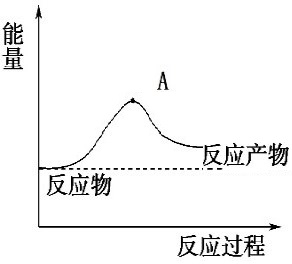 19. （7分）（1）一种分解海水制氢气的方法为2H2O(l)2H2(g)＋O2(g)。下图为此反应的能量变化示意图，使用催化剂TiO2后图中A点将___________（填“升高”、“降低”或“不变”）。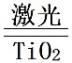 （2）已知：① 2H2(g)＋O2(g) ＝ 2H2O(g)   ΔH1=－483.6 kJ·mol−1　　② H2O(g) ＝ H2O(l)　         ΔH2=－44 kJ·mol−1反应①中化学键的键能数据如下表：由此计算a=________ kJ·mol−1；氢气的燃烧热ΔH=________ kJ·mol−1。（3）1 g C (s,石墨)与适量水蒸气反应生成CO和H2，需要吸收10.94 kJ 热量，此反应的热化学方程式为_____________________________________________。20. （7分）液体燃料电池相比于气体燃料电池具有体积小等优点。一种以液态肼（N2H4）为燃料的电池装置如图甲所示，该电池用空气中的氧气作为氧化剂，KOH溶液作为电解质溶液。以该燃料电池为电源电解足量饱和CuCl2溶液的装置如图乙所示。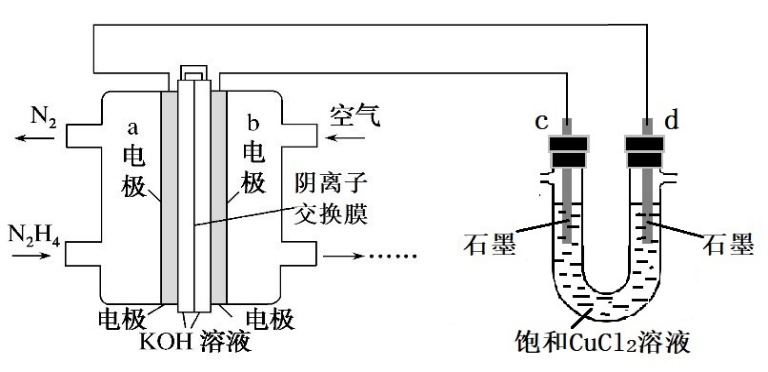 （1）甲中b电极称为_________极（填“正”或“负”）。（2）乙中d电极发生_________反应（填“氧化”或“还原”）。（3）当燃料电池消耗0.15mol O2时，乙中电极增重_________g。（4）燃料电池中使用的阴离子交换膜只允许阴离子和水分子通过。甲中OH－通过阴离子交换膜向______电极方向移动（填“a”或“b”）。（5）燃料电池中a的电极反应式为____________________________。21.（12分）过氧化氢的水溶液又称为双氧水，常用作消毒、杀菌、漂白等。某同学取一定量的过氧化氢溶液，通过滴定法测定了过氧化氢的含量。请填写下列空白：（1）移取25.00 mL密度为1.00g·mL−1的过氧化氢溶液至250mL ___________(填仪器名称)中，加水稀释至刻度，摇匀。移取稀释后的过氧化氢溶液25.00mL至锥形瓶中，加入稀硫酸酸化，用蒸馏水稀释，作被测试样。（2）用0.1mol/L高锰酸钾标准溶液滴定被测试样，其反应的离子方程式如下，请将相关物质的化学计量数及化学式填写完整。□MnO4－＋□H2O2＋□H＋ ＝ □Mn2＋＋□H2O＋□________（3）滴定前，取__________（填“酸式”或“碱式”）滴定管，水洗后要             （填操作名称），再注入高锰酸钾标准溶液，调整滴定管的尖嘴充满液体。如图，滴定管的读数方法正确的是_________________(填“A”、“B”或“C”)。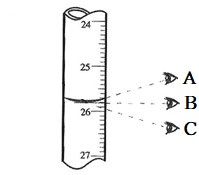 （4）滴定终点的现象是____________________________。（5）重复滴定三次，数据如下表: 平均耗用高锰酸钾标准溶液的体积V为        mL，原过氧化氢溶液中过氧化氢的质量分数为______________%（保留两位有效数字）。（6）若滴定前滴定管尖嘴中有气泡，滴定后气泡消失，则测定结果_____________（填“偏高”、“偏低”或“不变”）。22．（10分）煤燃烧排放的烟气含有SO2和NOx，形成酸雨、污染大气。Ⅰ．t ℃时，在甲、乙、丙、丁四个恒容密闭容器中投入SO2(g)和O2(g)，进行反应，2SO2(g)＋O2(g)2SO3(g)，其起始物质的量及SO2的平衡转化率如下表所示。回答下列问题：（1）该反应的平衡常数K表达式为                 。（2）SO2的平衡转化率：α1      α2（填“>”、“<”或“=”）。（3）平衡时，甲、丁两容器中SO3的浓度分别为c1、c2，则c1    2c2（填 “>”、“<”或“=”）。Ⅱ．向体积为2 L的恒容密闭容器中充入1 mol SO2、4 mol CO和催化剂，发生反应SO2(g)＋2CO(g)2CO2(g)＋S(g)　ΔH，测得温度对SO2的转化率及催化剂效率的影响如图所示：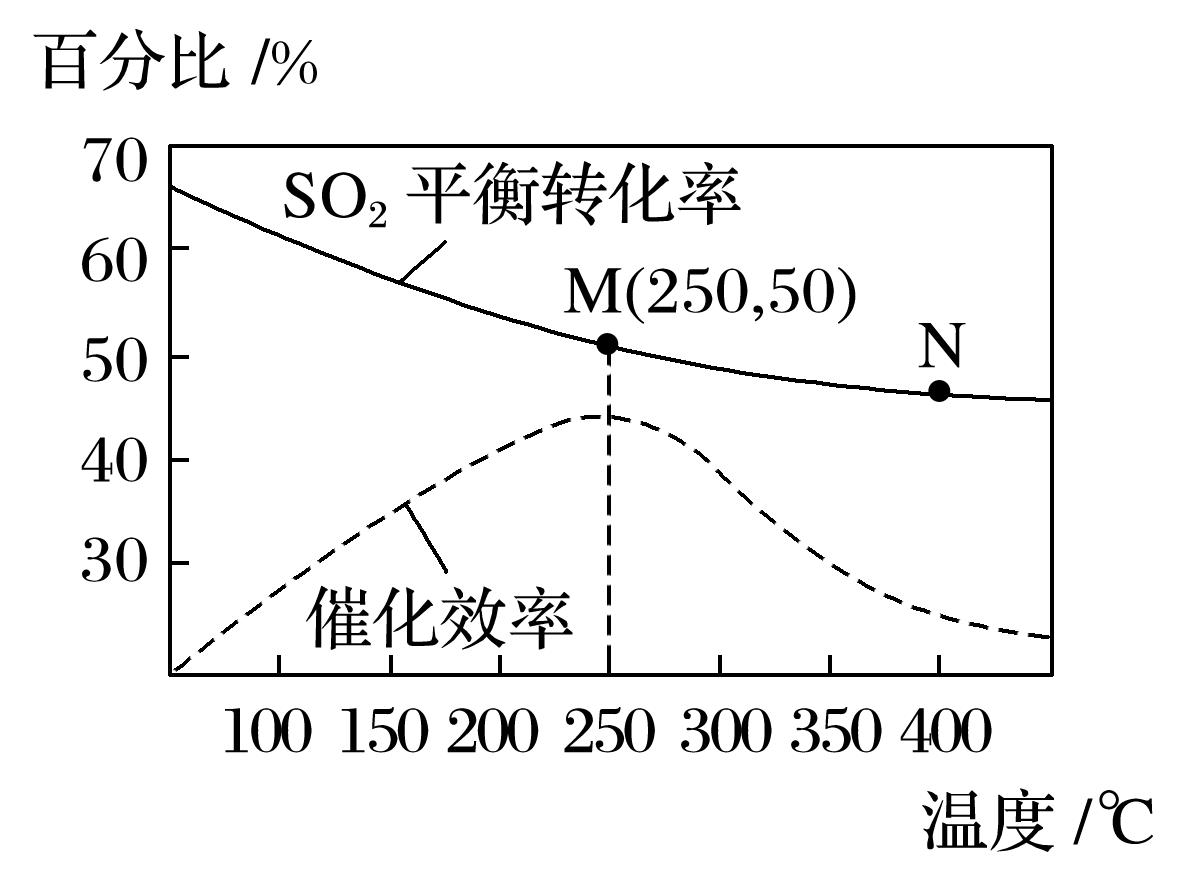 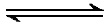 （4）该反应的ΔH    0（填“>”或“<”，下同）；图中M、N两点的平衡常数：K(M)_______K(N)。（5）M点时的化学平衡常数K=________。（6）工业生产时，该反应最佳温度为250℃，其原因是______________________________________。23. （12分）Ⅰ．氯化铁可用于金属蚀刻，污水处理。（1）25℃时，FeCl3溶液的pH     7（填“>”、“<”或“=”），原因是（用离子方程式表示）                    。把FeCl3溶液蒸干灼烧得到的主要产物是          。（2）为了探究外界条件对氯化铁水解平衡的影响，某研究性学习小组设计实验方案，获得如下数据：下列说法正确的是             （填序号）A．上述实验能判断出温度对氯化铁水解的影响B．表格中x > y > zC．上述实验能得出：增大盐的浓度，水解平衡正向移动，水解程度越大Ⅱ．已知：某酸HA   Ka=4.0×10–7（298K）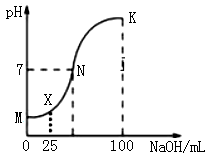 25℃时，向100mL 0.1mol·L−1HA的溶液中逐滴加入0.2mol·L−1NaOH溶液，所得溶液的pH随NaOH溶液的体积变化如图所示（溶液体积变化忽略不计）。（3）25℃时，0.1mol·L−1HA溶液中由水电离出的c(H＋)=          mol·L－1。（4）在X点时，溶液中各离子浓度由大到小的排列顺序是_______________________。（5）在K点时，溶液中c(OH－)＋c(A－)－c(H＋)=           mol·L−1。（6）25℃时，在N点时NaA的水解平衡常数Kh为              （填数值）。24. （10分）废弃物的综合利用既有利于资源节约，又有利于环境保护。某研究性学习小组利用含银废液[银主要以Ag(S2O3)3－ 2形式存在]为原料制备硝酸银，工艺流程如下：已知：1. 常温下Ag2S的Ksp为2.0×10−482. Na2CO3与少量硼砂是为了降低灼烧温度请回答下列问题：（1）操作I的名称是                       。（2）用NaOH溶液将pH调至8，其目的是                                    。（3）“反应”工序中，常温下加入Na2S溶液生成Ag2S沉淀，当溶液中Ag+完全沉淀[c(Ag+)≤1.0×10−5 mol·L−1]时，溶液中c(S2−)为_______ mol·L−1。（4）称取Na2CO3和硼砂并与Ag2S混合，研细后置          中灼烧（选填“坩埚”或“蒸发皿”），灼烧反应的化学方程式为                                         。（5）将制得Ag溶解在稀HNO3溶液中，蒸发，干燥，即可制得AgNO3。写出HNO3与Ag反应的化学反应方程式                                                   。（6）从绿色化学的要求看，上述流程中存在的不足为                              。选项①②③实验结论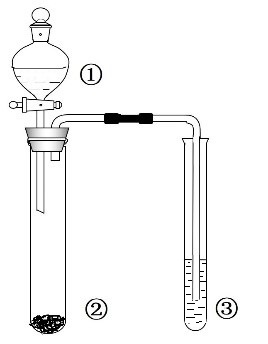 A硫酸Na2SAgNO3与AgCl的浊液产生黑色沉淀说明Ksp(AgCl)＞Ksp(Ag2S)B硫酸Na2SO3加有酚酞的 NaOH溶液溶液颜色变浅说明水的电离程度增大C稀盐酸NaOH水产生气泡说明酸碱中和是放热反应D无水乙醇Na水产生气泡说明乙醇是强电解质n(SO2－ 3)∶n(HSO)91∶91∶19∶91pH8.27.26.2化学键H－HO＝ OH－OE / (kJ·mol−1)a498465滴定序号待测过氧化氢溶液体积/mL高锰酸钾标准溶液体积高锰酸钾标准溶液体积平均耗用高锰酸钾标准溶液滴定序号待测过氧化氢溶液体积/mLV1/mLV2/mLV /mL第1次25.001.0019.60第2次25.0019.6034.20第3次25.000.5014.90甲乙丙丁密闭容器体积/L密闭容器体积/L1112起始物质的量n(SO2)/ mol0.200.400.400.20起始物质的量n(O2)/ mol0.120.120.240.12SO2的平衡转化率%SO2的平衡转化率%80α1α2α3实验c(FeCl3)/mol • L−1V (FeCl3)/ mL温度/℃pH10.1525x20.1535y30.2525z